SUMMARY OF PRODUCT CHARACTERISTICSNAME OF THE VETERINARY MEDICINAL PRODUCT	Rumenil 34 mg/ml oral suspension for cattle.QUALITATIVE AND QUANTITATIVE COMPOSITION	Each ml contains:	Active substance:	Oxyclozanide					34.0 mg 	Excipient:	Methyl Parahydroxybenzoate (E218)	2.0 mg	Propyl Parahydroxybenzoate		0.2 mgFor the full list of excipients, see section 6.1PHARMACEUTICAL FORM	Oral suspension 	A smooth uniform off-white to yellow suspensionCLINICAL PARTICULARSTarget species	CattleIndications for use, specifying the target species	Indications:Treatment of chronic fascioliasis caused by the adult stage of Fasciola hepatica, sensitive to oxyclozanide.Elimination of gravid tapeworm segments (Moniezia spp).ContraindicationsDo not use in cases of hypersensitivity to the active substance or to any of the excipients.Special warnings for each target speciesAt normal dose levels, oxyclozanide is not active against immature flukes present in liver tissue.Milking cattle, particularly high yielders, may show a reduction in yield, occasionally of 5 % or more, for about 48 hours after handling. The effect of this small loss may be minimised by spreading herd dosing over a period of about one week.Special precautions for use	Special precautions for use in animalsWhen a dosing gun is used to administer the product, care must be taken to avoid damage to the pharyngeal region.Adverse effects (see section 4.6) are occasionally enhanced in animals suffering from severe liver damage and/or dehydration at the time of dosing.Due regard must always be given to the physical condition of animals undergoing treatment, particularly those in advanced pregnancy and/or under stress from adverse weather conditions, poor nutrition, penning, handling etc.These effects are occasionally enhanced in animals suffering from severe liver damage and/or dehydration at the time of dosing.Care should be taken to avoid the following practices because they increase the risk of development of resistance and could ultimately result in ineffective therapy:- Too frequent and repeated use of anthelmintics from the same class, over an extended period of time- Underdosing, which may be due to underestimation of body weight, misadministration of the product, or lack of calibration of the dosing device (if any).- Suspected clinical cases of resistance to anthelmintics should be further investigated using appropriate tests (e.g. Faecal Egg Count Reduction Test). Where the results of the test(s) strongly suggest resistance to a particular anthelmintic, an anthelmintic belonging to another pharmacological class and having a different mode of action should be used.To date no resistance to oxyclozanide has been reported.  Use of the product should be based on local (regional, farm) epidemiological information about susceptibility of nematodes and recommendations on how to limit further selection for resistance to anthelminticsSpecial precautions to be taken by the person administering the veterinary medicinal product to animalsDo not eat, drink or smoke where handling the product.This veterinary medicinal product can cause irritation to skin, eyes and mucous membranes. In case of contact with the product, rinse the affected area immediately with plenty of water.Contaminated clothing should be removed immediately.Wash hands after use.Wear impermeable gloves during use.People with known hypersensitivity to oxyclozanide or any of the excipients should avoid contact with the veterinary medicinal product.Other precautionsOxyclozanide is toxic to dung fauna and aquatic organisms. The risk to aquatic ecosystems and dung fauna can be reduced by avoiding too frequent and repeated use of oxyclozanide in cattle. The risk to aquatic ecosystems will be further reduced by keeping treated cattle away from water bodies for 5 days after treatment.Adverse reactions (frequency and seriousness)At normal oxyclozanide dose levels, cattle may show slight softening of the faeces with the occasional animal showing increased frequency of defaecation and transient inappetence.Milking cattle, particularly high yielders, may show a reduction in yield, occasionally of 5 % or more, for about 48 hours after handling. The effect of this small loss may be minimised by spreading herd dosing over a period of about one week.Use during pregnancy, lactation or lay	Can be used during pregnancy or lactation. See section 4.5.Interaction with other medicinal products and other forms of interaction	None known.Amounts to be administered and administration routeOral Use. Shake well before use.  To ensure administration of a correct dose, body weight should be determined as accurately as possible; accuracy of the dosing device should be checked.  If animals are to be treated collectively rather than individually, they should be grouped according to their bodyweight and dosed accordingly, in order to avoid under- or overdosing.  Dose according to bodyweight at the rate of 10 mg oxyclozanide per kg bodyweight (cattle) Cattle : 3 ml per 10 kg bodyweight;For example:-Bodyweight Dose50 kg 15 ml100 kg 30 ml150 kg 45 ml200 kg 60 ml250 kg 75 ml300 kg 90 ml350 kg and over 105 mlOverdose (symptoms, emergency procedures, antidotes), if necessaryThe effects of oxyclozanide overdosage are  possible diarrhoea, inappetence and loss of weight in cattle. These effects are occasionally enhanced in animals with severe liver damage  and/or dehydration at the time of dosing.At higher doses the severity of signs of toxicity increased and mortality occurred at 50 mg/kg bw and higher.Withdrawal periodCattle:Meat and offal: 13 days.Milk: 108 hours (4.5 days).PHARMACOLOGICAL PROPERTIESPharmacotherapeutic group: Anthelmintics; OxyclozanideATCvet code: QP52AG06.Pharmacodynamic propertiesOxyclozanide is an anthelmintic of the salicylanilide group. The salicylanilides are proton ionophores, which act as specific uncouplers of mitochondrial oxidative phosphorylation, disrupting the metabolism of the parasite. The chemical structure of salicylanilides is characterised by the presence of an unstable proton. They are lipophilic molecules which allow the passage of protons across membranes, especially through the inner mitochondrial membrane. Oxyclozanide has flukicidal activity against the adult stage of Fasciola hepatica. Its efficacy against cestodes is limited to the removal of segments of the tapeworm Moniezia.Pharmacokinetic propertiesOxyclozanide is slowly absorbed after oral administration with peak plasma levels approximately 11 hours after dosing. After oral administration of the product to cattle at a dose rate of 10 mg oxyclozanide per kg bodyweight the following parameters were observed: Cmax of 9.1 µg/ml, t½ of 11.3 hours and AUC of 231.0 µg.h/ml. Excretion is predominantly faecal, biliary excretion being the most important route of elimination (cattle studies only).Environmental propertiesFaeces containing oxyclozanide excreted onto pasture by treated animals may reduce the abundance of dung feeding organisms which may impact on dung degradation.Oxyclozanide is toxic to aquatic organisms. Oxyclozanide is persistent in soils6.	PHARMACEUTICAL PARTICULARS6.1	List of excipients	Sodium laurilsulfate				Propylene Glycol					Methyl Parahydroxybenzoate (E218)		Propyl Parahydroxybenzoate 		Sodium Citrate					Disodium Edetate					Carmellose Sodium				Aluminium Magnesium Silicate			Simeticone					Purified Water				6.2	IncompatibilitiesIn the absence of compatibility studies, this veterinary medicinal product must not be mixed with other veterinary medicinal products.6.3	Shelf lifeShelf life of the veterinary medicinal product as packaged for sale: 3 years.Shelf life after first opening the immediate packaging: 1 year.6.4	Special precautions for storageThis veterinary medicinal product does not require any special storage conditions.6.5	Nature and composition of immediate packaging1L, 2.5L & 5L:White High Density Polyethylene HDPE flexi containers with a Polypropylene cap	and a PVDC  seal10 L: High Density Polyethylene (HDPE) container with a HDPE cap and an aluminium foil seal.The product can be marketed with or without an outer carton.Not all pack sizes may be marketed.Special precautions for the disposal of unused veterinary medicinal product or waste materials derived from the use of such productsAny unused veterinary medicinal product or waste materials derived from such veterinary medicinal product should be disposed of in accordance with local requirements. Do not contaminate ponds, waterways or ditches.Treated animals (cattle) should not have access to surface water for 5 days after treatment to avoid adverse effects on aquatic organisms.7.  	MARKETING AUTHORISATION HOLDERChanelle Pharmaceuticals Manufacturing LtdLoughreaCo. GalwayIreland 8.  	MARKETING AUTHORISATION NUMBER	Vm 08749/4077 9.  	DATE OF FIRST AUTHORISATION26 August 201610. 	DATE OF REVISION OF THE TEXT	November 2017Approved: 23 November 2017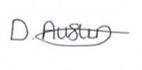 